Parish Pump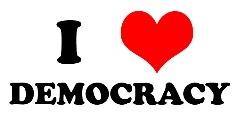 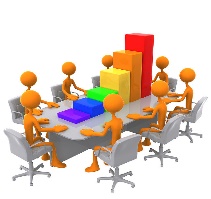 CORONATION WEEKEND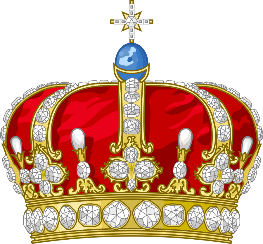 NOOK PARKAt last Buckinghamshire Council realised that there was something that they could do and issued a Hedgerow Replacement Notice to the owner of the site. This requires the hedgerow to be replaced by planting to be carried out during the next planting season which is after 1st April. VILLAGE HALL RENOVATIONS The refurbishment project for the village hall is moving forward and a Planning Application has been submitted to Buckinghamshire Council and the committee is currently seeking quotations for the planned works.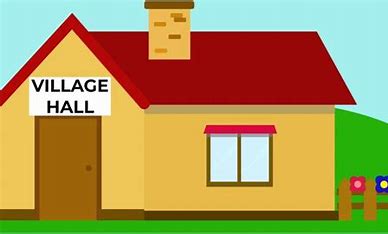 FOCUS ONLINEDid you know that there is an online edition of Focus with every copy from February 2012? So, if you have mislaid your copy and can’t find the information you need, just log onto https://e-voice.org.uk/ghpc/focus-magazine/NEXT MEETING OF THE PARISH COUNCILThe next meeting will be held on Monday 3rd April at 7.30pm in the Village Hall. There is always a public participation period when members of the public can have their say. The Notice of the meeting is advertised on the Great Horwood Facebook page, the Parish Council website and the noticeboard in the High Street. Minutes of meetings can be found on the noticeboard and the Parish Council website e-voice.org.uk/ghpc/ Sue Brazier, Clerk to Great Horwood Parish Councilclerk@greathorwoodpc.org.uk       